North Dakota LSCSunday, May 6, 2018 – 9:00a-12:30pmExpressway Inn & Suites – 4303 17th Ave. S – Fargo, ND 58103Randy Julian, USA Swimming Sport Development ConsultantUSA Swimming offers this exciting and unique workshop for coaches and board members to learn how to be effective in leading and governing their team. Swim Club leaders work together in learning about new strategies to improve their club.This course is required for all new clubs. However, it is also highly recommended for all existing programs and is open to everyone. If you are a Board Governed program it is recommended that both the Board Chair and the Head Coach attend.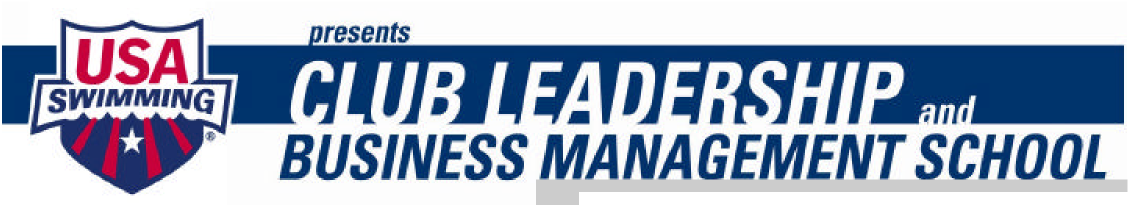 “I really wasn’t looking forward to spending a beautiful weekend indoors listening to lectures. When the seminar concluded, I walked away re-excited about our team and with a lot of good ideas.”CLBMS 201 is an in-person course which is required prior to the second year of club membership and strongly encouraged for all club leaders. Completion of the 101 online course is advisable prior to attending a 201 course.CLBMS 101 - To register for CLBMS 101 Online, click HERE.  The class takes about 1 hour.
COURSE OUTLINE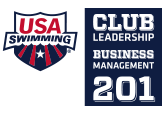 Mission and structureFinances, budgets and fundraisingPolicy settingStrategies for the futureStaff & BOD responsibilitiesUsing task forces & committeesEngaging volunteersMeetings & agendasDeveloping leadersInsurance issues for clubsSafe Sport reviewDURING THE COURSE YOU WILL LEARNEffective ways to communicate on your teamItems to look for when developing a budgetUnderstanding fiduciary responsibilityFundraising suggestionsHow to govern more and manage lessTen basic responsibilities of a boardThree legal duties of a boardAvailable resourcesFor more information, contact:
Shane Peterson 
North Dakota Swimming General Chairshane@diamondnd.comPlease pre-register by May 1, 2018To register, e-mail:Shane Peterson at shane@diamondnd.comThe class is free